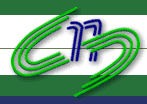 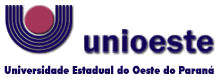 Pró-Reitoria de Pesquisa e Pós-Graduação                                                                  Aprovado na  Comitê de Ética em Pesquisa – CEP                                                                    CONEP em 04/08/2000 Anexo I                 Formulário de pesquisaTítulo da pesquisa:Pesquisador responsável:Pesquisador(es) Assistente(s):Tipo de Pesquisa                                   (  ) Iniciação científica           	(  ) Dissertação/Mestrado                                   (  ) TCC - Graduação  	(  ) Tese/Doutorado                                   (  ) TCC - Especialização  	(  ) Projeto Institucional Anexo II                                                            Autorização da Instituição Coparticipante                     O(s) pesquisador(es) (NOMES) está(ão) autorizado(s) por esta instituição (NOME) a realizar(em) a pesquisa intitulada (NOME) assegurando as normas da Resolução 466/12 e/ou 510/16 – CNS/MS e suas complementares.                Declaramos que a coleta de dados nessa Instituição Coparticipante será iniciada somente após a aprovação da Pesquisa pelo Comitê de Ética em Pesquisa da Unioeste (CEP – UNIOESTE).                                __________________________________________________                                    (Assinatura do Responsável pela Instituição Coparticipante)Observação: Caso haja mais de uma Instituição Coparticipante, as autorizações podem ser apensadas separadamente.                                                                                                                                  CIDADE, DIA/MÊS/ANO.   Anexo III                                                                         Declaração de uso de Dados                                                                                                     [   ] SIM         O(s) pesquisador(es) abaixo assinado se comprometem a: 1. Garantir a privacidade dos participantes da pesquisa, a guarda segura e o anonimato das informações coletadas;2. Usar os dados coletados unicamente para esta pesquisa;3. Detalhar as informações que serão retiradas dos documentos que envolvam as fontes secundárias (quando o método de pesquisa permitir);4. Respeitar as Resoluções 466/12 e/ou 510/16 CNS/MS e suas complementares______________________________________(Nome e assinatura do Pesquisador Responsável)Anexo IVDeclaração de Pesquisa não iniciada               Declaramos que essa pesquisa não foi iniciada e aguarda a aprovação do Comitê de Ética em Pesquisa com Seres Humanos da Unioeste. Ao término desse estudo, nos comprometemos a tornar público os resultados, promover a devolutiva aos participantes (quando possível) e apresentar o Relatório Final ao CEP Unioeste (apensado na Plataforma Brasil), até 30 dias após o término da pesquisa. Declaramos a ciência das implicações legais decorrentes do descumprimentos dos Anexos I a IV.(Local), ____/____/20___.______________________________________(Nome e assinatura do Pesquisador Responsável)